VARİKOSELEKTOMİ (Açık, laparoskopik ve mikroskopik teknik) AMELİYATI  BİLGİLENDİRME ve AYDINLATILMIŞ ONAM BELGESİSayın hastamız, lütfen bu belgeyi dikkatlice okuyunuz.Tıbbi durumunuz ve hastalığınızın tedavisi için size önerilen işlem/tedaviler hakkında bilgi sahibi olmak en doğal hakkınızdır. Bu açıklamaların amacı, sağlığınız ile ilgili konularda sizi bilgilendirmek ve bu sürece sizi daha bilinçli bir biçimde ortak etmektir. Burada belirtilenlerden başka sorularınız varsa, lütfen hekiminize sorunuz. Tanısal girişimlerin, tıbbi ve cerrahi tedavilerin yararlarını ve olası risklerini öğrendikten sonra yapılacak işleme onay vermek veya vermemek kendi kararınıza bağlıdır.Onay veriyorsanız, bu dokümanda çerçeve içerisinde belirtilmiş alanı imzalayınız. Tıbbi kayıtlarınız sizin dışınızda hiç kimse ile paylaşılmaz. Arzu ettiğiniz takdirde sağlığınız ile ilgili bilgi ve dokümanlar “Gizli Hasta Bilgilerinin Paylaşılmasına İlişkin Onam Formu” ile yazılı onay verdiğiniz yakınlarınıza verilebilir. Size yapılacak işlemlere izin verme sürecine sizin belirleyeceğiniz bir kişinin daha katılmasını istiyorsanız, görüşme tanığı olarak belirlediğiniz kişinin katılmasına izin verebilirsiniz. 1- Tıbbi Durum-Hastalık Hakkında BilgilendirmeVarikosel yumurtalara (testislere) hasar verebilen bir damar hastalığıdır. Yumurtalarınızdan (testisler) gelen kirli kanı toplayan damarlarda kalıtsal yada edinsel nedenlerle normalde kanın geri kaçışını önleyen valv sistemi bozulmuştur. Bu toplardamardaki kirli kan geri kaçmakta ve testis venlerinde genişleme (varikosel) görülmektedir. Geri kaçan bu kirli kan gerek testislerin ısısını arttırmak (normalde testislerin ısısı vücut ısısından 1-2 derece daha düşüktür) gerekse de zararlı metabolitler nedeniyle testis ağrısı, testislerinizde küçülme,sperm fonksiyon ve yapısında bozukluklara yol açabilmektedir. Genellikle 10 yaşından küçük çocuklarda görülme oranı %1 gibi nadir bir orandır. On yaşından küçük çocuklarda varikosel tespit edildiği zaman Wilms tümörü, Nöroblastom, Nutcracker sendromu/fenomeni ve hidronefrotik böbrek gibi testisin venöz dönüşünü engelleyen bir kitle düşünülmelidir. Sağ taraftaki, varikoselde de retroperitoneal bir kitle akla gelmelidir. Varikosel anatomik sebepler nedeniyle %90 oranında solda, %10 iki tarafta birden, %1 ise sağ tarafta görülür. Varikosel çoğu zaman 10-15 yaş arasında ortaya çıkar. Erişkin erkek nüfusun ise %15-22’sinde görülür. Çocuk sahibi olamama nedeniyle başvuran erkeklerin ise %30-40’ında varikosel tespit edilmektedir. İki taraflı varikosel, sperm kalitesinde bozulma, grade 3 varikosel, kronik ağrı ve testis hacminin azalması cerrahi tedavi gerektiren unsurlar olarak kabul edilmektedir. 2- Girişim-İşlem-Ameliyat Hakkında Bilgilendirme					2a- Girişim-İşlem-Ameliyat Süreci İle İlgili Önemli HususlarVarikoselin mikroskopik açık cerrahi, açık cerrahi (yüksek retroperitoneal, inguinal, subinguinal ve skrotal), laparoskopik ve radyolojik (skleroterapi ve embolizasyon) yöntemlerle tedavisi mümkündür.⁕ Mikroskopik açık cerrahi: Bu ameliyatta, genel (uyutularak) ya da uygun hastalarda spinal (belden uyuşturularak) anestezi kullanılır. Kasıktan yapılan 2-3 cm’lik bir insizyon ile cilt, ciltaltı ve kaslar geçilerek testis doğurtulur ve genişlemiş damarlara ulaşılır. Bu damarlar bağlanarak kesilir. Mikroskopik varikoselektomide amaç testisin atar damarını, lenf damarlarını ve sperm (meni) kanalını koruyarak genişlemiş olan bütün toplardamarları bağlayıp, kesmektir. Mikroskopik varikoselektominin basari şansı daha yüksek ve komplikasyon, nüks oranları daha düşüktür. Ameliyat süresi tek taraflı olgularda 30-60 dakika, çift taraflı olgularda ise 45-90 dakikadır.	⁕Açık cerrahi (yüksek retroperitoneal, inguinal, subinguinal ve skrotal): Kasıktan yapılan 2-3 cm’lik bir kesi ile cilt, cilt altı ve kaslar geçilerek testisten gelen genişlemiş damarlara ulaşılır. Damarlar bağlanarak kesilir. Kesilen kas tabakaları ve deri ameliyatta kullanılan ipliklerle anatomiye uygun şekilde dikilerek kapatılır. ⁕Laparoskopik Cerrahi: Palomo yönteminin laparoskopik olarak yapılmasıdır. Bu teknikte göbek deliğinden, karın karbondioksid gazı ile doldurulduktan sonra trokar adı verilen borunun içinden çubuk şeklinde bir kamera sokularak, karnın içindeki görüntü televizyon ekranına verilir. Bu şekilde yapılacak işlemler ve cerrahi aletler için iyi bir görüş olanağı ve hareket imkanı sağlanmış olur. Karından iki veya duruma göre üç adet daha küçük boru yerleştirilir ve içinden çubuk şeklinde cerrahi aletler içeriye sokulur. Cerrah bu esnada karnın içindeki organları, kullandığı aletleri ve yaptığı tüm işlemleri ekrandaki görüntüden izleyip ameliyatı gerçekleştirir. Kamera her an görüntüyü büyüterek, istendiği gibi ekrana yansıtarak cerrahın görüş açısını en üst seviyeye taşır. Spermatik arter ve kord net olarak görülmekte ve korunmaktadır. Bu avantajlarının yanı sıra lenfatikleri ayırt etmek de kolaydır ve bu nedenle işlem sonrası hidrosel gelişim oranı daha düşüktür. 2b- Girişim-İşlem-Ameliyat Sonrasına İlişkin Önemli HususlarUygulanan tedavi ve anestezi tipine göre değişkenlik göstermekle beraber varikosel tedavisi sonrası genelde aynı gün taburcu işlemi yapılır. Evde bir günlük dinlenme sonrası günlük işler yapılabilir. 2-4 hafta sonra ise spor aktivitelerine izin verilir.3- Girişim-İşlem-Ameliyatın Riskleri Hakkında BilgilendirmeBazıları aşağıda açıklanmış olan istenmeyen durumlarla karşılaşma riski bulunmaktadır. Bunlar ender de olsa yeniden girişim-işlem-ameliyata alınmayı da gerektirebilir. Belirtilen sorunların oluşmaması için gerekli önlemler alınacaktır. Oluşmaları halinde tedavi süresi uzayacak veya ek tedavilere ihtiyaç oluşabilecektir. Bu durumlar, nadir de olsa ölüme sebebiyet verebilir. Aşağıda bazıları açıklanmış olan tüm bu istenmeyen durumların ortaya çıkıp çıkmayacağının önceden tahmin edilmesi oldukça güçtür. 3a- Özel RisklerTercih edilen cerrahi yönteme bağlı olarak operasyondan sonra skrotumda (yumurtalıktorbası) sıvı toplanması (hidrosel) gelişebilir (%3-15).Testiküler arter yaralanabilir ya da ligasyonu testiküler atrofi ve/veya spermatogenezinbozulmasına neden olabilir (%14).Cerrahiden sonra varikosel tekrarlayabilir (% 1-45).İnsizyon yerinde enfeksiyon gelişebilir. Antibiyotik tedavisi gerekebilir. İyileşmez isesütürlerin alınması ve açık yara pansumanı yapılması gerekebilir.Operasyon sonrasında idrar drenajı için geçici nelaton sonda takılması gerekebilir.Sonda takılırken üretrada yaralanma ve darlık oluşabilir. Kalıcı sonda takılması gerekebilir.Semen kalitesinde düzelme beklenen düzeyde olmayabilir. Bu tekrarlayan semenanalizleri ile kontrol edilmelidir.Hastada peritoneal yaralanma meydana gelebilir ve ek cerrahi girişimler gerekebilir.Zamanla yara yerinde fasya dikişlerinin atması veya fasyada yırtık oluşması nedeniylefıtık gelişebilir ve ek girişim ihtiyacı oluşabilirBazı kişilerde yara yeri iyileşmesi anormal olabilir ve yara yeri kalınlaşabilir. Kırmızıve ağrılı olabilir.Bazi kişilerde operasyon sonrasi kanama gelisebilir ve ek girisime ihtiyac duyulabilir.3b- Laparoskopiye ait risklerKarın cildinde morluk ve ameliyat sonrası omuzda ağrı ortaya çıkabilir. Bulantı, kusma, ağrı, kanama, kötü yara iyileşmesi, fıtık (herni), yapışıklık oluşması veya önceden mevcut olan yapışıklıkların devam etmesi söz konusu olabilir.Bağırsak, mesane, büyük damar, mide gibi komşu organların ve büyük damarların yaralanması (karın açılarak acil cerrahi girişim yapılması gerekliliği).Karın boşluğu içerisine girilememesi.Ameliyat sonrasında bağırsaklar geç çalışabilir ve hastanın ağızdan beslenmeye başlaması  gecikebilir.Ameliyatta karaciğer, duodenum (oniki parmak bağırsağı), kalın bağırsak gibi organ   yaralanmaları olabilir ve buna bağlı ek girişimler gerekebilir.Ameliyat sonrasında karın duvarındaki ameliyat yarasında ayrılma olabilir ve kapatılması  için tekrar ameliyat gerekebilir. Başlangıçta iyileşme problemi olmasa bile ileriki yıllarda   kesi yerinde fıtık gelişebilir ve ameliyat gerektirebilir.Ameliyat sonrası erken dönemde ya da bazen yıllar sonra bağırsaklar arasında ya da  bağırsaklarla karın duvarı arasındaki yapışıklıklara bağlı bağırsak tıkanması gelişebilir. Bu  durum yeniden ameliyatı gerektirebilir.3c- Genel risklerAkciğerlerin küçük bölgeleri kapanabilir (atelektazi), bu da akciğer enfeksiyonu riskini artırabilir. Antibiyotik tedavisi ve fizyoterapi gerekebilir.Bacaklardaki pıhtılaşmalar (derin ven trombozu) ağrı ve şişmeye neden olabilir. Nadiren bu pıhtıların bir kısmı yerinden kopup akciğere ve beyne gidebilir ve ölümcül olabilir.Kalbin yükünün artması nedeniyle kalp krizi gelişebilir.İşlem nedeniyle ölüm olabilir.Verilen ilaçlara bağlı alerjik reaksiyon gelişebilir.3d- Ölüm RiskiYukarıda belirtilen genel ve özel riskler nedeniyle ölüm gelişebilir. Ancak bu çok nadir karşılaşılan bir durumdur.4- Girişim-İşlem-Ameliyatın Yararları ve Başarı Şansı Hakkında Bilgilendirme	Başarıdan kasıt genişlemiş olan toplardamarların kesilerek baglanmasi ve bu sayede testisin küçülmesini önlemek, sperm yapi ve fonksiyonlarinin korunmasini saglamaktir. Ağrinin giderilmesi amaciyla varikoselektomi yapilan olgularin %20-30`unda basarili bir operasyon sonrasi dahi agri sikayeti devam etmektedir. Bunun nedeni baslangictan beri agrinin gerçek nedeninin varikosel olmamasidir. Ameliyattan sonra sperm parametrelerinde düzelmenin ortaya çikmasi icin en az 3 ay süre geçmesi gereklidir. Genel olarak varikoselektomiden sonra hastaların %50-80’inde semen parametrelerinde iyileşme sağlanmaktadır.       5- Girişim-İşlem-Ameliyat Yerine Uygulanabilecek Diğer SeçeneklerVarikoselin yukarıdaki yöntemler dışında radyolojik (skleroterapi ve embolizasyon) yöntemlerle tedavisi mümkündür.6- Girişim-İşlem-Ameliyatın Yapılmaması Durumunda Karşılaşılabilecek Riskler 	Varikosel tedavi gerekliliği olduğu halde tedavi edilmezse; testislerde ağrı, yumurtalarda küçülme ve sperm hücresinin yapi ve fonksiyonlarında bozulma gelişebilir.7- MaliyetÖzel sağlık sigortalı hastalarımızın, poliçeleri gereğince sigorta şirketleriyle yaptıkları anlaşma hükümleri geçerlidir; bazı durumlar kapsam dışında tutulabilir, hastalarımızın ek ödeme yapması gerekebilir. Herhangi bir sigortası olmayan hastalarımızın tedavi masraflarınının kendileri tarafından ödenmesi gerekmektedir. Maliyet konusunda taleplerinizle ilgili olarak hekiminiz sizi ilgili personele yönlendirecek, ortalama maliyet ile ilgili olarak ayrıntılı şekilde bilgilenmenizi sağlayacaktır.     8- Diğer Bilgiler9- Hastanın Bilgilendirilmiş OnamıDoktorum tarafından tıp dilinde ........................................................................................                                                                    (Hastanın tanısı doktor tarafından yazılacaktır. Kısaltma kullanılmayacaktır.)................................................................................................................................................olarak açıklanan hastalığım ile ilişkili olarak;Sağlık durumum, hastalığımın olası sebepleri ve doğal seyri, Önerilen girişim / işlem / ameliyatın kim tarafından, nerede, ne şekilde, nasıl yapılacağı ve tahmini süresi,beklenen yararları,başarı şansı, ölüm dahil karşılaşılabilecek tüm riskleri, olası komplikasyonları ve diğer sorunlar,önerilen girişim / işlem / ameliyatın tarafımca reddedilmesi durumunda ortaya çıkabilecek riskler, Önerilen girişim / işlem / ameliyat sırasında ya da sonrasında kullanılacak ilaçların önemli özellikleri, gerekebilecek kan, kan ürünü transfüzyonları ve bu transfüzyonların olası riskleri,Ameliyat sonrası iyileşme sürecine ilişkin olası sorunlar ve dikkat etmem gereken hususlar,Değerlendirilebilecek diğer tanı, tedavi seçenekleri ve bu seçeneklerin getireceği      faydalar, riskler ve sağlığım üzerindeki olası etkileri,Sağlığım için kritik olan yaşam tarzı önerileri,Gerektiğinde tıbbi yardıma nasıl ulaşabileceğim ve nasıl iletişim kurabileceğim hususlarında anlayabileceğim şekilde bilgilendirildim. Anlayamadığım hususları sorarak aydınlatıldım.Sonuç hakkında bana herhangi bir teminat ya da garanti verilemeyeceğini biliyorum. Planlanan girişim / işlem / ameliyat sırasında ve bilincimin kapalı olduğu aşamada hayati tehlikeye neden olacak acil bir durum ya da bir organ / fonksiyon kaybına yol açacak bir risk söz konusu olduğu takdirde, doktorumun ve diğer sağlık personelinin bu durumu önlemek amacıyla girişim, işlem ya da ameliyatları yapması için yetki veriyorum. Tedavim sırasında gerekli olduğu takdirde, kan ya da kan ürünü transfüzyonu yapılmasına izin veriyorum.Söz konusu girişim, işlem ya da ameliyatın ortalama maliyeti hakkında bilgilendirildim. Planlanan tedaviye ek olarak tıbbi girişim / işlem / ameliyat yapılması gereken durumlarda bu maliyetin değişebileceğini biliyorum.Hastalığım nedeniyle aşağıda belirtilen girişim, işlem ya da ameliyatların yapılması için özgür irademle ve gönüllü olarak onay ve yetki veriyorum........................................................................................................................................................                   (Yapılacak tıbbi müdahale doktor tarafından yazılacaktır. Kısaltma kullanılmayacaktır.)....................................................................................................................................................... Varsa taraf belirtiniz:   Sağ      Sol       .................................................................................   Beş sayfadan oluşan bu formun bana tam olarak açıklandığını, okuduğumu veya okutturduğumu ve içeriğini anladığımı beyan ederim. Tarih: .......... / ............. / ............. Hastanın ya da (*)Hukuki Temsilcisinin  Adı Soyadı: ............................................................. İmzası       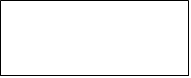  (*)Hukuki Temsilcinin Yakınlık Derecesi: ............................Doktorun Adı Soyadı: ............................................. İmzası        (**)Çevirmen - Tanık Adı Soyadı: ........................ İmzası       (*) Hastadan imza alınamadığı durumlarda;Çocuk hastanın anne / babasından,Koruma altına alınmış hastanın veli ya da vasisinden,Adı geçenlerin yasal temsilcilerinden onam alınır.(**) Hastanın görme, okuma engeli varsa, tanık eşliğinde onam alınır.		                                               	                	11 Nisan 1928 tarih ve 1219 sayılı, “Tababet ve Şuabatı San’atlarının Tarz-ı İcrasına Dair Kanun”un 70. maddesi ve  01 Ağustos 1998 tarihinde yayınlanan “Hasta Hakları Yönetmeliği”nin   08.05.2014 tarih ve 28994 sayılı yönetmelikle değiştirilen 26. maddesi uyarınca tıbbi, invaziv ve cerrahi müdahaleler öncesinde hastaya ya da kanuni temsilcisine imzalatılması gereken Rıza Formu’dur. İki nüsha olarak düzenlenir, bir nüshası hastaya verilir.